Struttura Didattica Speciale di Lingue e Letterature StraniereEx- Convento di Santa Teresa, Ragusa Ibla12 dicembre 2017, ore 9.00Daniela Nelva (Università degli Studi di Torino)Arte e Vita nel Wilhelm Meister di Goethe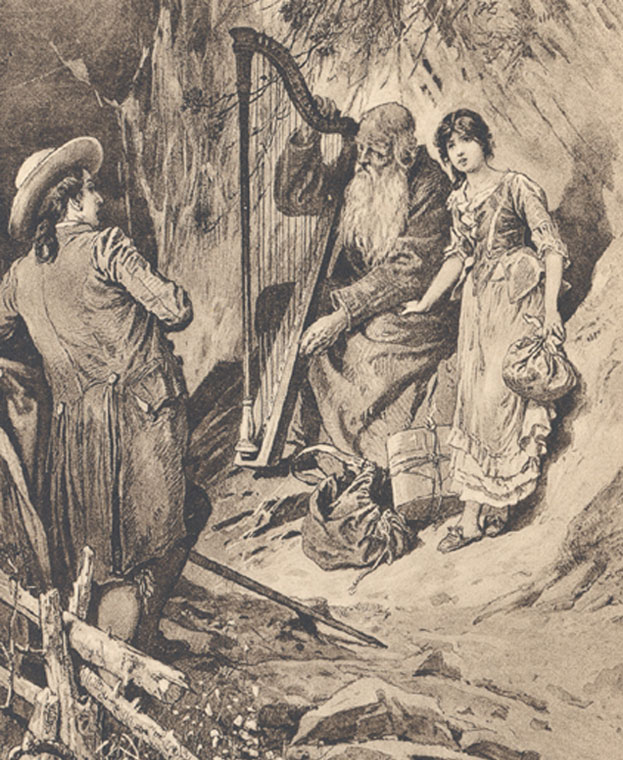 Conferenza organizzata nell'ambito delle V Giornate Iblee della Germanistica/Hybläer Studientage der Germanistik